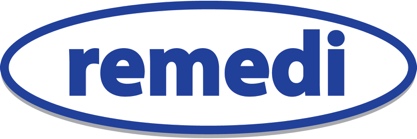 Application FormIn order to complete the next section please ensure you have read the relevant JOB PROFILE for this role and consider all of the requirements we have for the position.Please note the  MAXIMUM WORD COUNT for this response is 500.The PostPost Title:Name:Address:Phone:Email:How do you prefer to be contacted?References: Please provide 2 referees – One should be your current or most recent employerCurrent/most recent employerName:Address:Phone:Email:If you are shortlisted may we contact this person prior to interview?Second Referee:Name:Address:Phone:Email:If you are shortlisted may we contact this person prior to interview?Do you have a full driving license and access to a vehicle?Do you have any criminal convictions/cautions/warnings/reprimands/ binding over or other orders/pending prosecutions or other criminal investigations?If ‘Yes’ to the above question please give detailsWhere did you see this post advertised?Current/Most Recent Employment:Employer:Address:Job Title:Dates of employment:Length notice required:Brief description of duties:Employment History ( Start with most recent and add rows as required)Job TitleEmployerDates and Reason for LeavingMain DutiesEducation and Training: Please use the space below to outline any formal qualifications or training you have undertaken that you feel is relevant to this role:Why do you want to work for Remedi?Drawing upon your experience, knowledge, skills and abilities- please explain how you fulfil the requirements set out in the JOB PROFILE. (Word Count 500 Max)